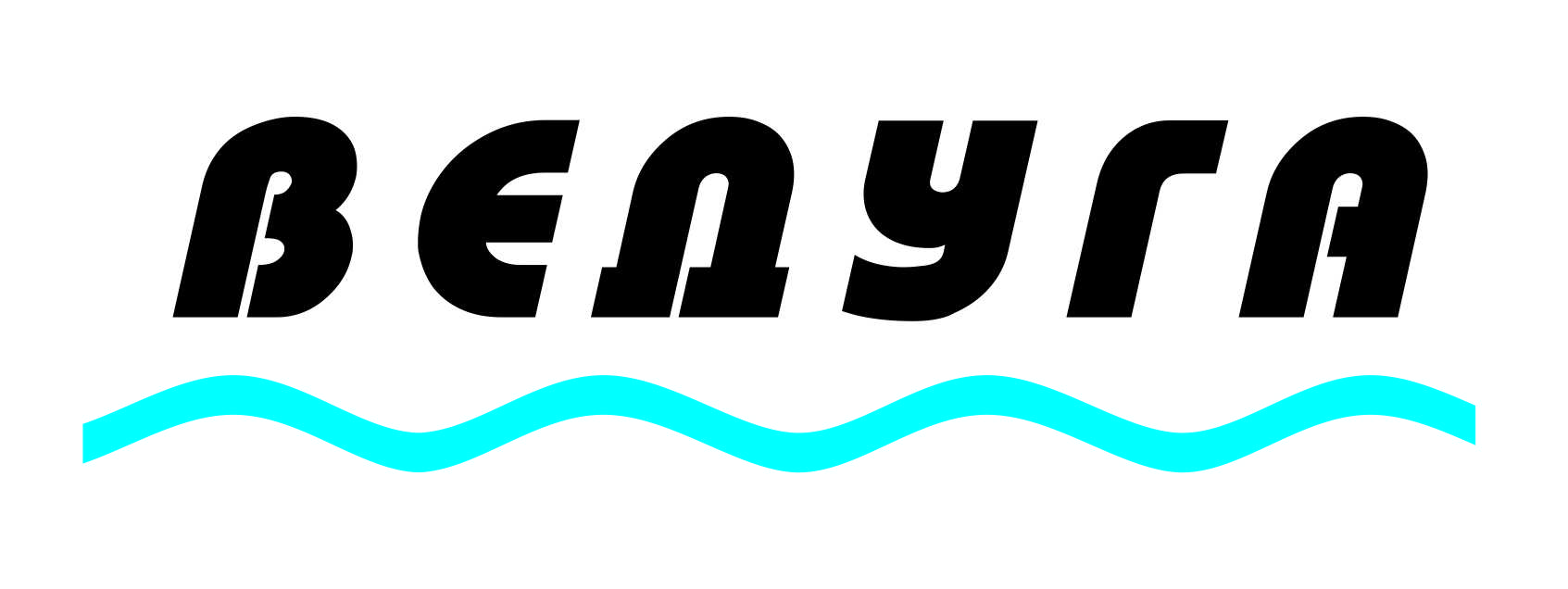 РУКОВОДСТВО ПО МОНТАЖУ ИЭКСПЛУАТАЦИИводоочистителя бытового«ВЕДУГА-ОСМО» 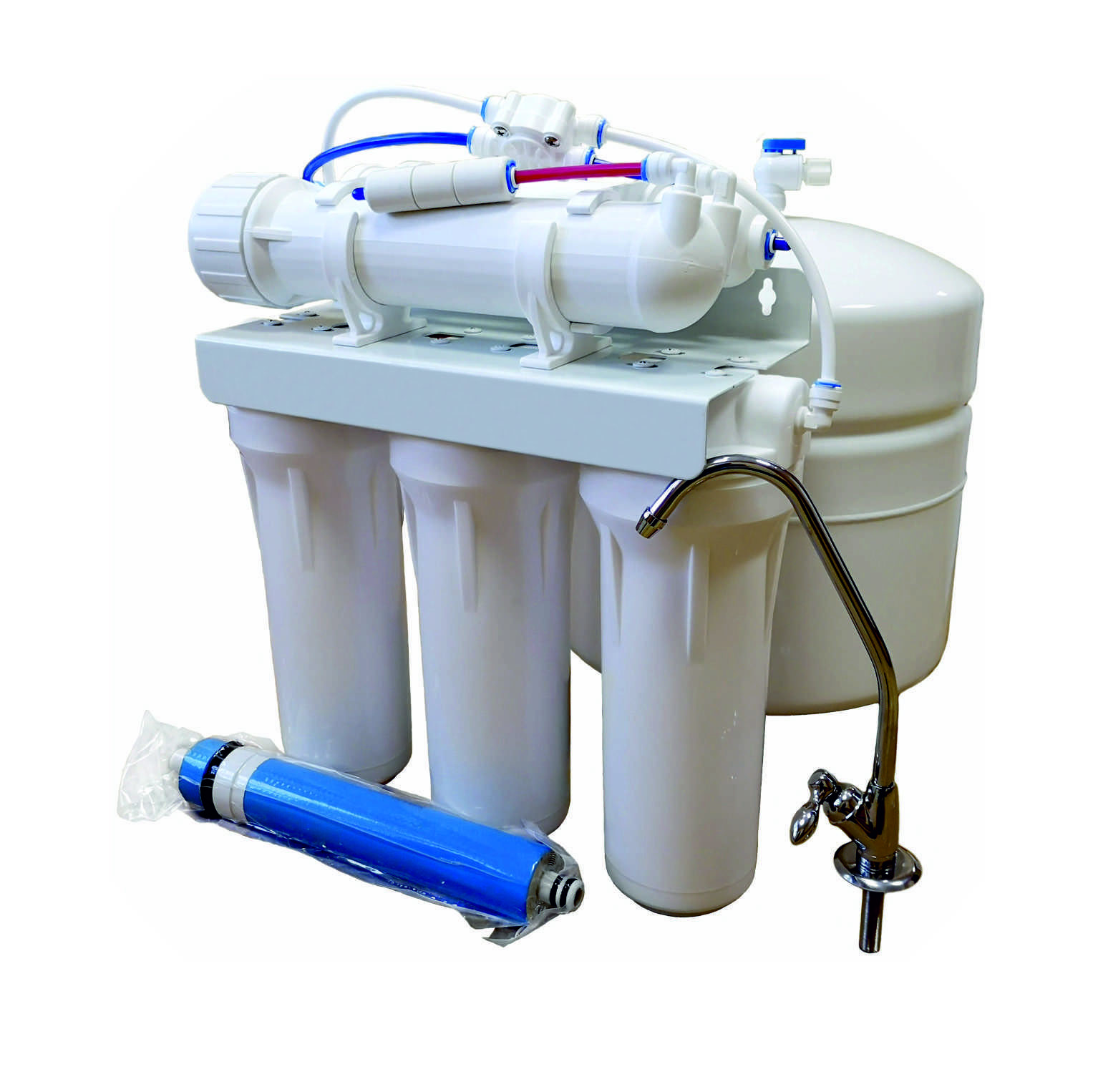 НАЗНАЧЕНИЕБытовой водоочиститель «ВЕДУГА-ОСМО» предназначен для очистки водопроводной воды от вредных для здоровья примесей: механических (ржавчины, ила, песка и т.п.), растворенных (свободного хлора, хлорорганических соединений, тяжелых металлов, радиоактивных элементов, солей жесткости) и иных органических и неорганических веществ, бактерий и вирусов. Водоочиститель полностью решает проблему накипи. Устраняет неприятные запахи, улучшает вкус воды.ТЕХНИЧЕСКИЕ ХАРАКТЕРИСТИКИКОМПЛЕКТАЦИЯ ФИЛЬТРУЮЩИМИ ЭЛЕМЕНТАМИКОМПЛЕКТНОСТЬУСТАНОВКА ВОДООЧИСТИТЕЛЯВНИМАНИЕ! Монтаж водоочистителя должен производиться специалистами, имеющими лицензию на проведение сантехнических работ.Перед установкой внимательно ознакомьтесь со схемой подключения. Определите место установки водоочистителя и крана чистой воды.Порядок установки водоочистителя:1. Определив удобное место для установки крана для чистой воды, просверлите отверстие ø 12 мм и установите кран.2. Установите хомут на дренажной линии, просверлите отверстие ø 7мм в том месте, куда вы планируете устанавливать хомут.  3. Извлеките корпус мембраны из держателей. Вставьте мембранный элемент в корпус так, чтобы широкое уплотнительное кольцо оказалось со стороны резьбовой части корпуса.4. Накрутите кран на штуцер в верхней части накопительного бака, используя ленту «ФУМ».5. Выбрав удобное место для установки водоочистителя, закрепите его к стенке, используя крепеж или установите на ровную поверхность. При креплении водоочистителя к стенке, необходимо оставить снизу (минимум 60 мм пространства) для удобства последующей замены фильтрующих элементов.6. Перекройте входной вентиль водопровода холодной воды и откройте кран на смесителе, чтобы сбросить давление.7. Подключите водоочиститель, согласно схеме (см. рис.). СХЕМА ПОДКЛЮЧЕНИЯ ВОДООЧИСТИТЕЛЯ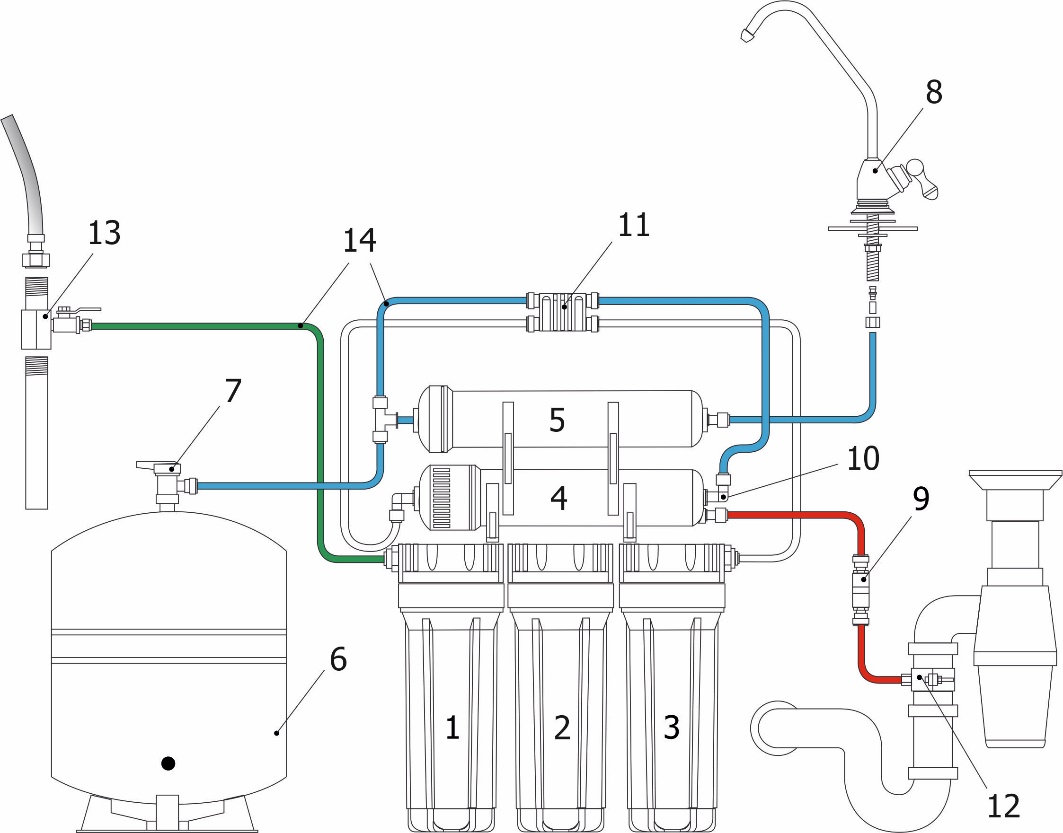 ЗАПУСК СИСТЕМЫПри первом запуске системы, а также при замене сменных элементов предварительной очистки воды, рекомендуется промывать угольные картриджи. Перед использованием промойте систему предочистки. Для этого подготовьте емкость для воды, отсоедините трубку от входа в корпус мембраны и направьте ее в емкость. Включите подачу воды. Дождитесь момента, когда вытекающая вода станет чистой, выключите подачу воды и соберите систему в обратном порядке. Закройте кран накопительного бака, откройте кран чистой воды и кран подачи воды. Через 3-5 минут вода начнет капать из крана чистой воды. Оставьте кран чистой воды открытым на 10 минут, затем закройте его и откройте кран бака на несколько часов.ВНИМАНИЕ! Не пейте воду, полученную при первом заполнении бака. После заполнения бака откройте кран чистой воды, слейте ВЕСЬ бак и вновь наполните его, как описано выше. Это займет несколько часов в зависимости от давления в подающей магистрали. После этого воду можно пить. Промывку системы следует делать:- после длительных (2-е недели) перерывов в использовании;- после обслуживания (например, замены картриджей)После запуска фильтра в эксплуатацию цвет воды после очистки может быть молочным (мутным). Это обусловлено пузырьками воздуха, вытесняемыми из фильтра. Это не является неисправностью. Через некоторое время использования фильтра пузырьки воздуха исчезают.При заполнении накопительного бака (75-100 мл/мин) идёт слив воды в канализацию, это необходимо для промывания мембраны.ЗАМЕНА ФИЛЬТРОЭЛЕМЕНТОВСрок службы мембранного элемента напрямую зависит от работоспособности блока предварительной водоподготовки. Поэтому, очень важно вовремя производить замену фильтрующих модулей. 1,2,3  ступень очистки продаётся комплектом  арт 69375 (Набор картриджей 3 шт. "Стандарт").Замена фильтроэлементов:  -  закройте кран на баке-накопителе; -  закройте тройник (адаптер) с краном подачи воды в водоочиститель и откройте кран для чистой воды для того, чтобы сбросить давление в системе;- пластиковым ключом, идущем в комплекте, отверните колбу и удалите старый фильтроэлемент;- вылейте из колбы оставшуюся воду и вымойте ее в теплой воде;- проверьте уплотнительное кольцо на целостность и эластичность, смажьте его силиконовой смазкой;- установите новый фильтроэлемент в чистую колбу;- прикрутив колбу к крышке, не затягивайте слишком сильно – убедитесь, что выступ в крышке вошел в центральное отверстие фильтроэлемента;- плотно закрутите с помощью пластикового ключа;- закройте кран для чистой воды, а затем откройте кран подачи воды в водоочиститель, убедитесь в герметичности соединений;- произведите действия согласно пункту: «Запуск Системы».Внимание! Замену фильтроэлементов необходимо производить регулярно, не реже одного раза в год.Замена мембранного элемента:- Закройте кран на баке-накопителе.- Закройте шаровой вентиль на входе в водоочиститель и откройте кран для чистой воды для того, чтобы сбросить давление в системе.- Извлеките корпус мембранного элемента из держателей; - Извлеките отработавший мембранный элемент, потянув за цилиндрический хвостовик.- Вставьте новый мембранный элемент в корпус так, чтобы широкое уплотнительное кольцо мембранного элемента оказалось со стороны резьбовой части корпуса.- Прилагая достаточное усилие, вдавите мембранный элемент в корпус до упора.- Закрутите крышку и установите корпус в держатели.- Произведите действия согласно пункту: «Запуск Системы».Замена угольного постфильтра:- Закройте кран на баке-накопителе. - Перекройте воду перед водоочистителем и откройте кран для чистой воды для сброса давления. - Отсоедините трубку от корпуса постфильтра.- Извлеките угольный постфильтр из держателей. - Установите новый постфильтр.- Присоедините трубки.- Произведите действия согласно пункту: «Запуск Системы».ПЕРЕЧЕНЬ ВОЗМОЖНЫХ НЕИСПРАВНОСТЕЙ И СПОСОБЫ ИХ УСТРАНЕНИЯГАРАНТИИ ИЗГОТОВИТЕЛЯИзготовитель гарантирует соответствие водоочистителя требованиям ТУ 3697-002-56447948-2005 с изм. №1, №2 и №3 при соблюдении потребителем следующих условий эксплуатации, транспортирования и хранения: Гарантийный срок эксплуатации водоочистителя – 3(три) года со дня продажи (при своевременной замене фильтроэлементов).Срок службы - 5(пять) лет со дня продажи.Срок хранения устройства до начала эксплуатации - 3(три) года в заводской упаковке при температуре от +5 до +40 °C.При отсутствии даты продажи и штампа торгующей организации срок гарантии исчисляется от даты выпуска.Изготовитель снимает с себя всякую ответственность и возможные последствия в тех случаях, если: 1) водоочиститель имеет механические повреждения; 2) при подключении и эксплуатации не соблюдались требования данной инструкции; 3) водоочиститель использовался не по назначению (например, для очистки едких и горячих жидкостей).    Дата изготовления:    Штамп ОТК:    Дата продажи:     Штамп продавца:ТУ 3697-002-56447948-2005 с изменениями №1, №2 и №3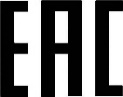 Продукция сертифицирована. Декларация о соответствии: ТС № RU Д-RU.МО07.В.11621ТР ТС 010/2011 «О безопасности машин и оборудования».Изготовлено: ООО «ДПМ» Россиядля ООО «ЭНКОР-Инструмент-Воронеж»  www.enkor.ru;  +7 (473) 239-03-33○с пластиковым накопительным баком○с металлическим накопительным бакомГабаритные размеры корпуса водоочистителя в сборе не более, мм400х130х400Габаритные размеры накопительного бака, мм270х270х370Количество ступеней очистки5Рабочее давление воды, атм.3 - 7Температура очищаемой воды не более,  ̊ С40Масса без упаковки не более, кг7,21 ступень ЭФГ 63/250-5мкм элемент фильтрующий механической очистки2 ступеньЭФАУ 63/250  элемент фильтрующий из активированного угля3 ступеньЭФГ 63/250-1 мкм элемент фильтрующий механической очистки4 ступеньВысокоселективная обратноосмотическая мембрана5 ступеньЭФС 50/250 угольный фильтр тонкой очистки (постфильтр)№НаименованиеКоличество,штук1Блок очистки с фильтрующими элементами, собранный на кронштейне12Мембранный элемент13Вентиль накопительного бака14Накопительный бак15Кран для чистой воды16Ограничитель дренажного потока17Обратный клапан18Автопереключатель воды19Дренажный хомут110Тройник-адаптер для подключения к водопроводу111Трубка соединительная пластиковая:  синяя 2,5 м;  зеленая 1,5 м;  красная  1,5 м.112Ключ пластиковый для замены фильтроэлементов113Крепеж (саморез с пресс-шайбой Ø4,2 х 16)21. Первая ступень предочистки2. Вторая ступень предочистки3. Третья ступень предочистки4. Корпус с мембранным элементом5. Угольный постфильтр6. Накопительный бак 7. Вентиль накопительного бака8. Кран чистой воды9. Ограничитель дренажного потока10. Фитинг с обратным клапаном11. Автопереключатель воды12. Дренажный хомут13. Тройник (адаптер) с краном подачи воды14. Трубка соединительная пластиковаяВозможная неисправностьПричиныСпособ устраненияПримечаниеИз крана чистой воды идет вода
белого цветаВ системе воздухПостепенно воздух сам выйдет из системыЭто нормальная ситуация при запуске новой системы или замене фильтрующих модулейВода не идет из крана или идет медленноСистема только что начала работатьПодождать 4-6 часовЗаполнение бака в зависимости от температуры воды и давления в магистрали может составлять от 4-х часовВода не идет из крана или идет медленноУгольный пост-фильтр исчерпал ресурсЗаменить постфильтрВода не идет из крана или идет медленноНет избыточного давления воздуха в накопительном бакеПодкачать через ниппель мембранный бак до 0,5 атмВода не поступает в накопительную емкостьНизкое давление в подводящей магистрали (менее 3 атм)Установить устройство повышения давленияСкорость поступления воды в накопительную емкость (после мембраны) должна быть 75-100 мл/минВода не поступает в накопительную емкостьИсчерпан ресурс сменных элементов предварительной очистки водыЗаменитьМембрана может достаточно быстро засориться, если работает на жесткой водеВода не поступает в накопительную емкостьИсчерпан ресурс обратноосмотической мембраныЗаменитьВода не поступает в накопительную емкостьНеисправен автопереключательЗаменитьВода не поступает в накопительную емкостьЗакрыт вентиль на накопительном бакеОткрытьВода не поступает в накопительную емкостьЗакрыт кран на входе в фильтрОткрытьВода не поступает в накопительную емкостьПрепятствия в трубопроводахПроверить и устранитьУтечка водыФитинги не затянутыЗатянуть соединенияНакопительный бак полный, но вода течет в дренажПониженное давление в подводящей магистрали и, как следствие, не работает автопереключательУстановить устройство повышения давленияАвтопереключатель устойчиво работает при давлении более 2,5 атмНакопительный бак полный, но вода течет в дренажНеисправен автопереключательЗаменитьАвтопереключатель может не работать из-за бракаВода имеет привкус или неприятный запахЗастой воды внутри фильтра и накопительного бака в течении длительного времениПромыть систему водой и снова наполнить бакВода имеет привкус или неприятный запахУгольный постфильтр исчерпал свой ресурсЗаменитьВода имеет привкус или неприятный запахОстатки консерванта в накопительном бакеСлить всю воду из бака и снова наполнить его